和泉市からのお願いブロック塀の安全性の確認をお願いします！平成３０年６月１８日に大阪府を震源とする大地震が発生し、特にブロック塀の倒壊による大きな被害がありました。ブロック塀は、正しく施工されていないと耐震性に欠け、倒壊した場合、死傷者が出るなど大変危険です。また、倒壊すると避難や救助活動の妨げにもなることから、特に通学路や避難路等の道路に面するブロック塀の安全性確保にご協力をお願いします。■ブロック塀の簡易安全判断8項目のうち、一つでも不適合がある場合や鉄筋等不明な点がある場合は、詳細の調査が必要と考えられますので、専門家へご相談ください。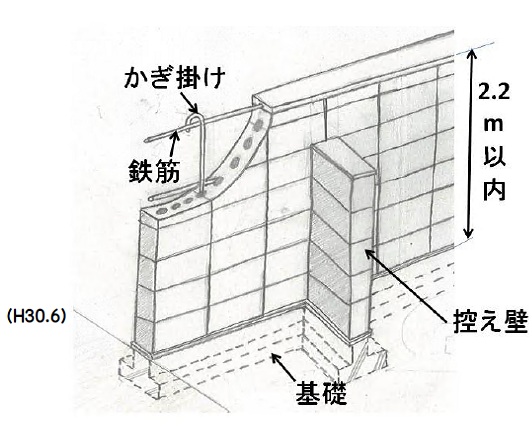 	※市でも相談窓口を開設しています。点検項目点検項目点検内容点検結果点検結果点検項目点検項目点検内容適合不適合1高さ2.2m以下はいいいえ2壁の厚さ高さ2mを超える塀で15cm以上はいいいえ2壁の厚さ高さ2m以下の塀で10cm以上はいいいえ3鉄筋壁頂、基礎には横に、壁の端部及び隅角部には縦に、それぞれ径9 ㎜以上の鉄筋が入っているはいいいえ3鉄筋壁内に径9 ㎜以上の鉄筋が縦横80 ㎝以内で入っているはいいいえ4控壁(高さ1.2ｍを超えるとき)3.4ⅿ以内ごとに、径9 ㎜以上の鉄筋が入った控壁が塀の高さの1/5 以上突出してあるはいいいえ4控壁(高さ1.2ｍを超えるとき)3.4ⅿ以内ごとに、径9 ㎜以上の鉄筋が入った控壁が塀の高さの1/5 以上突出してあるはいいいえ5基礎(高さ1.2ｍを超えるとき)丈が35 ㎝以上で根入れ深さが30 ㎝以上の鉄筋コンクリート造の基礎があるはいいいえ6傾き、ひび割れ全体的に傾いていない、又は1mm以上のひび割れがないはいいいえ6傾き、ひび割れ全体的に傾いていない、又は1mm以上のひび割れがないはいいいえ7ぐらつき人の力でぐらつかないはいいいえ8その他塀が土留め壁を兼ねていない、又は玉石積み擁壁等の上にないはいいいえ